  	HOLLOWELL & TEETON PARISH COUNCIL 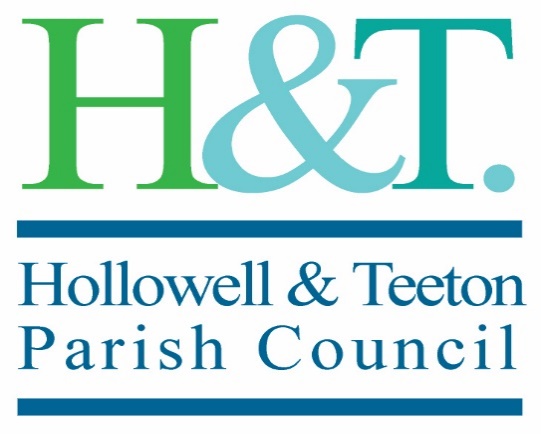 	Gillian Greaves (Clerk)	Tel: 07771980598	12 Berry Lane	Wootton 	NN4 6JX	Email:pc-clerk@hollowellandteeton.org.uk	Web: www.hollowellandteeton.org.ukDRAFTMinutes of the Ordinary Meeting of Hollowell & Teeton Parish Council held at Hollowell Village Hall on Wednesday 16 March 2022 at 7.30pm.Present: 	Councillors:			Cllr A Crisp (Chairman)						Cllr E Curtis (Vice Chairman)						Cllr A Eaton, MBE						Cllr G Leah  						Cllr S McCubbin 						Cllr H Oswin 						Cllr M Tomalin	Also present:					Gillian Greaves, Clerk to the Council						Ben Hall, resident22/022		Receive and approve apologies for absence. None received. 22/023		Receive declarations of interest under the Council’s Code of Conduct related to business 			on the agenda. Cllr Tomalin declared an interest in 20/033 and agreed to leave the meeting during 		this item. 22/024		Receive and approve for signature the minutes of the meeting held on 19 January 2022. Cllr 		Curtis requested an amendment to the minutes at 22/011/1 to clarify which matting was being 			referred to. The Chairman made the amendment to the minutes. Cllr Curtis proposed the minutes, 		seconded by Cllr Oswin and the Council Resolved to approve the minutes.  The Chairman signed the 		minutes as a true record of the meeting.  22/025		Note any matters arising from the minutes not included on the agenda for report only. Nothing to 		report. 22/026		Public Participation. Resident, Ben Hall addressed the meeting to advise that in his capacity as 			a landlord he was making arrangements to provide accommodation for Ukraine refugees. This 			would be as when his rental properties became vacant, the first of which would be 31 March 2022.  		Mr Hall further added that he believed the more urban areas would be more attractive as there are 		Ukraine communities in these areas.22/027		Neighbourhood Watch and Police Liaison – receive an update from the Chairman. The Chairman 		advised that residents with caravans increase their security as there had been a number of caravan thefts 		in the area. The Chairman reported that he had attended a recent police meeting organised by the 		Chief Constable and Police Commissioner. The meeting covered the Police 5 year strategy which 		included how the Police Authority intends to develop its IT and forensic unit in the county together with 		plans to build funding for more police recruits.  The Chairman also reported that he would be attending a 		virtual local resilience forum meeting looking at community power outages. 22/028		Consider National Pay Award 2021-22 – approve payment of Clerk’s pay award for 2021-22. The 		Chairman proposed, seconded by Cllr Leah and the Council Resolved to approve the pay award 2021-		22.  The Clerk agreed to circulate her holiday dates to Councillors. 22/029		Correspondence – requiring a response or a decision. 		22/029/1 Former Councillor and Chairman Barry Wenden – Chairman to report.  The Chairman		reported to the Council on the sad news of the recent death of Barry Wenden. The Chairman commented 		on the considerable contribution Barry Wenden had made to the local community as a Parish Councillor 		and local committee member. Cllr Leah suggested a commemorative plaque be considered to be 			displayed in the village hall. 		22/029/2 WNC Health & Wellbeing event 31 March 2022. 		22/029/3 NWC Supporting Independence Programme.		22/029/4 WNC Newsletter 		22/029/4 WNC Public Space Protection consultation deadline 4 April 2022.		The Chairman encouraged councillors to be aware of the above and make appropriate responses by the 		deadlines.22/030		Pocket Park		22/030/1 HPPAC – receive an update from Cllrs Curtis and approve any action.  Cllr Curtis had 		nothing to report other than to record thanks to the Chairman for the work laying the hedge in the 			pocket park which was a considerable undertaking by the Chairman. 			22/030/2 Monthly Report – receive the monthly report on the Pocket Park from Cllr Tomalin 		and agree actions to address issues raised.  Cllr Tomalin reported that the basketball pole was still 		awaiting removal but expected this to take place shortly.  It was agreed to request the annual 			inspection in April to allow the ground to dry out. 22/031		Finance & Administration:   		22/031/1 To approve bank reconciliation as at 28 February 2022 – separate paper. The bank 			reconciliation was circulated prior to the meeting. The Council Resolved to close the Council’s			NatWest Account and transfer the balance to the Council’s Unity Trust Bank account. The reconciliation 		was proposed as correct by Cllr Oswin, seconded by Cllr Leah and the Council Resolved to approve 		the bank reconciliation, signed by the Chairman.				22/031/2 Receipts & Payments – To note receipts and approve payments of the cheques 			presented at the meeting. Invoices marked * have already been paid. Cllr Tomalin proposed. seconded 		by Cllr 	Curtis and the Council Resolved to note the receipts and approve the following payments.		Receipts – 	11 February 2022 HMRC VAT Return £642.93. 				22 February 2022 WNC Finance Urban Grass Mowing Grant 21-22 £392.24 				1 March 2022 Northamptonshire Council AMP Grant 	£228.80 `		Payments –22/032		To receive an update on the funding of local bus service 59/60 – Chairman to report. The Chairman 		reported that an email from John Hunt had been circulated to councillors prior to the meeting. 22/033		Planning – to consider any planning consultation papers, applications and completions received.	22/034		AMP Working Group update on the Asset Management Project. Chairman to Report		22/034/01 List of Assets to be Recorded. The Chairman circulated a list of proposed assets to be 		recorded for the purpose of the project. 		22/034/02 Grant and Continuation of Subscription. The Council noted that an application had 			been submitted by the Council to claim the grant funding of £228.80 which has now been 	received. 22/034/03 Asset of Community Value (ACV) – Council to decide on Registration of ‘Rally 		Field’ The Chairman reported that the Hollowell Heavy Horse and Steam Rally (HHH&SR) Committee is being disbanded due to issues relating to identifying suitable land to hold events. The Council Resolved to include the HHH&SR field in the community asset register and to submit an application to West Northants Council to have the Rally field registered as an Asset of Community Value. 22/035		The Queen’s Platinum Jubilee (Jubilee weekend of the 2-5 June 2022) – Council to 				consider event.  Cllr Eaton reported that as a representative of the Hollowell Steam & Vintage Rally he 		had taken on the remit to organise the village beacon for this event and would update the Council at 		future meetings. 22/036 		Spring Litter Pick – Cllr Curtis to report. Cllr Curtis reported that she was organising a Litter Pick at		the end of March.  The Litter Pick will be the usual week-long event and she has secured good quality 		litter picking kit, a public collection point is yet to be decided on. Cllr Curtis reported that the information 		on the arrangements will be circulated using posters, Facebook and the village “whats app” group.  A risk 		assessment will be completed prior to the event. 22/037		Rights of Way – Council to consider any further action. 22/037/01 R.o.W. CY2 Report of Stile at Hollowell / Guilsborough / Ravensthorpe Cross Roads in need of repair.  A report requesting repair of the damaged stile has been made to streetdoctor. A site visit is registered as outstanding. It was agreed to enquire of the RoW team if stile packs were still issued to landowners. 22/037/02 Parish Path Warden (PPW) ‘Virtual’ Training.  Cllr Oswin agreed to attend the virtual training session on behalf of Cllr McCubbin and provide a report to councillors. 22/038		Conflict in Ukraine – Council to consider any response. Cllr Curtis reported that she was aware of a 		number of households that were planning on offering accommodation or providing support such as meals 		or transport to Ukrainian refugees. Cllr Curtis was looking at making a group application to the Homes for 		Ukraine campaign and asked the Council if it would like to make the application in its name. The Clerk 		was unsure if the Councils roles and responsibilities allowed for this type of application. The Council 		were supportive of the initiative but agreed to seek clarification on the Council’s from NCALC before doing 		so. 		22/039		Request from resident to include grassed areas (Spring Bank Hill) in the Council’s grass mowing 		contract. The Council received a request from a resident concerning the mowing of grassed areas 		adjacent to their	 property.  The resident was finding it difficult to continue with the mowing and asked it 		the Council would add this to the mowing contract.  The area has been recently mowed by Elm Tree 		Garden Services for an additional £10 per cut which the Council approved. However, an offer to assist 		the resident with the ongoing maintenance of this area has now been received and the Council decided 		not to undertake to mow this area.  22/040		Date of Next Meeting; Annual meeting of the Parish Council & Annual Parish Meeting Wednesday 		18 May 2022 at 7.30 pm.  Noted. Close. 		Meeting closed at 21.35pm.Signed:				 Chairman					Date: Receipts including starting balance£30,337.21Payments£16,094.61Closing Position at 31 December 2021£14.242.60Cash in NatWest Business Reserve Account£10.00Unity Trust Bank Account C/A	£1,128.69Unity Trust Bank Account Reserve A/c£13,103.91Total£14,242.60MOPPayeePurposeVATAmountPowersBP*G Greaves Clerks February salary £222.96LGA 1972 s112BP*HMRCClerks February PAYE   £55.60LGA 1972 s112BP*Total Gas & PowerElectricity Supply Invoice 258426305/22£5.11£107.12Highways Act 1980BPG Greaves Clerks March 22 salary & back pay for 2021-22 pay award £46.34£206.38LGA 1972 s112BPHMRCClerks PAYE March 22 £51.60LGA 1972 s112BPG GreavesHome, Broadband, Telephone Allowance Oct – Mar 22 £60.00 Millage Claim March meeting £11.70£71.70LGA 1972 s112BPTotal Gas & PowerElectricity Supply Invoice 249400651/21£4.43£92.67Highways Act 1980Mark Hazel – Elm Tree Gardening Services Grass mowing services invoice #1116 £320.00Open Spaces Act 1906 ss 9&10 & Public Health Act 1987 s164Application NumberLocation Description Decision WND/2022/0136Construction of agricultural building Land at Teeton Mill, Holdenby Road, Hollowell, NN6 8LQNo objections No observations